Опыт реализации образовательных проектов, практик, программ в области языковой среды за последние 5 летПроект плана введения единого речевого режима в образовательной организации Кадровый потенциал рабочей команды для реализации проектаДиректор МБОУ г. Иркутска СОШ №80                                                                                               Горшкова Л.П.Исполнитель: Минеева И.В., зам.директора89500808211Приложение 1Результаты реализации междисциплинарной программы «Основы смыслового чтения. Работа с текстом»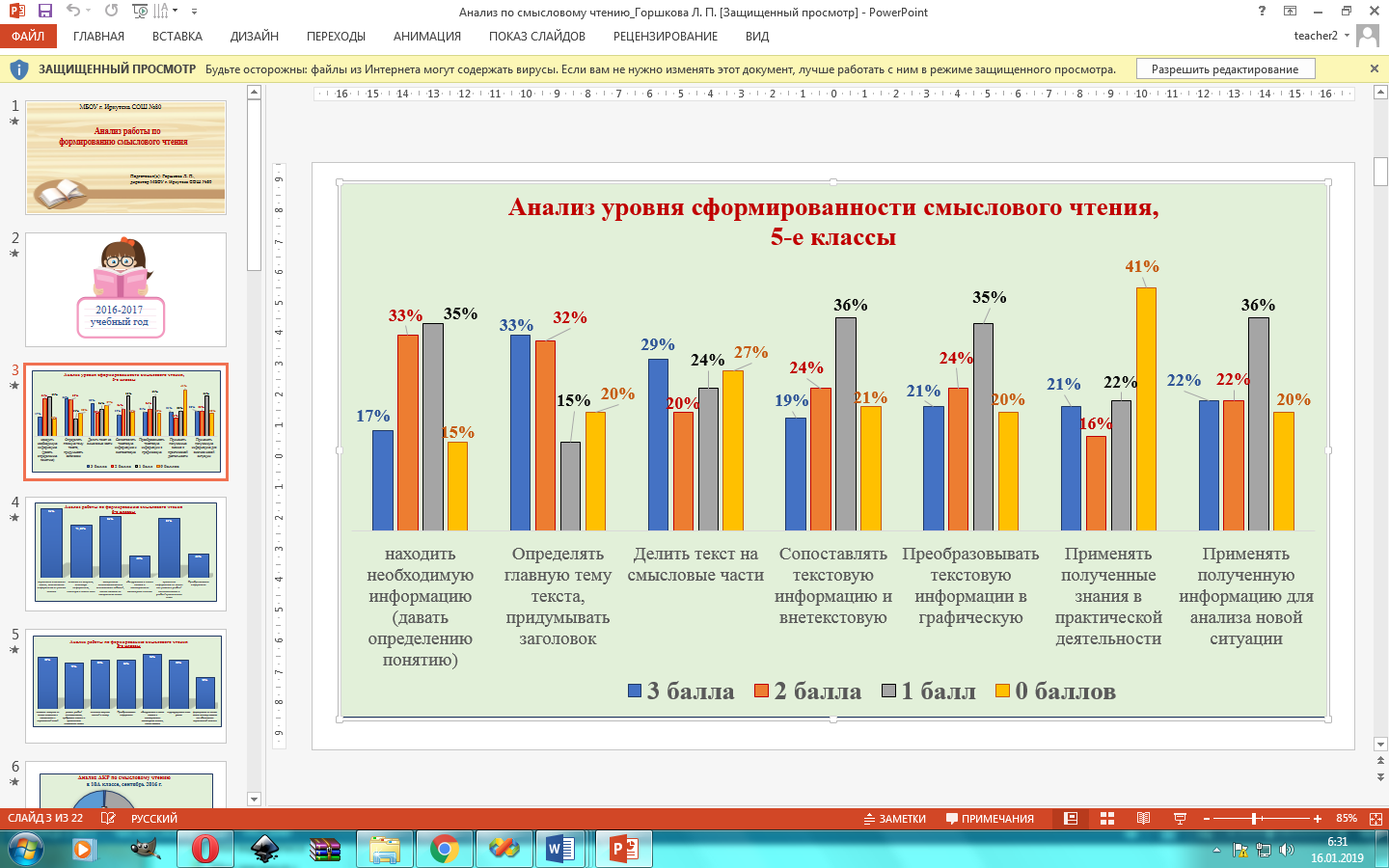 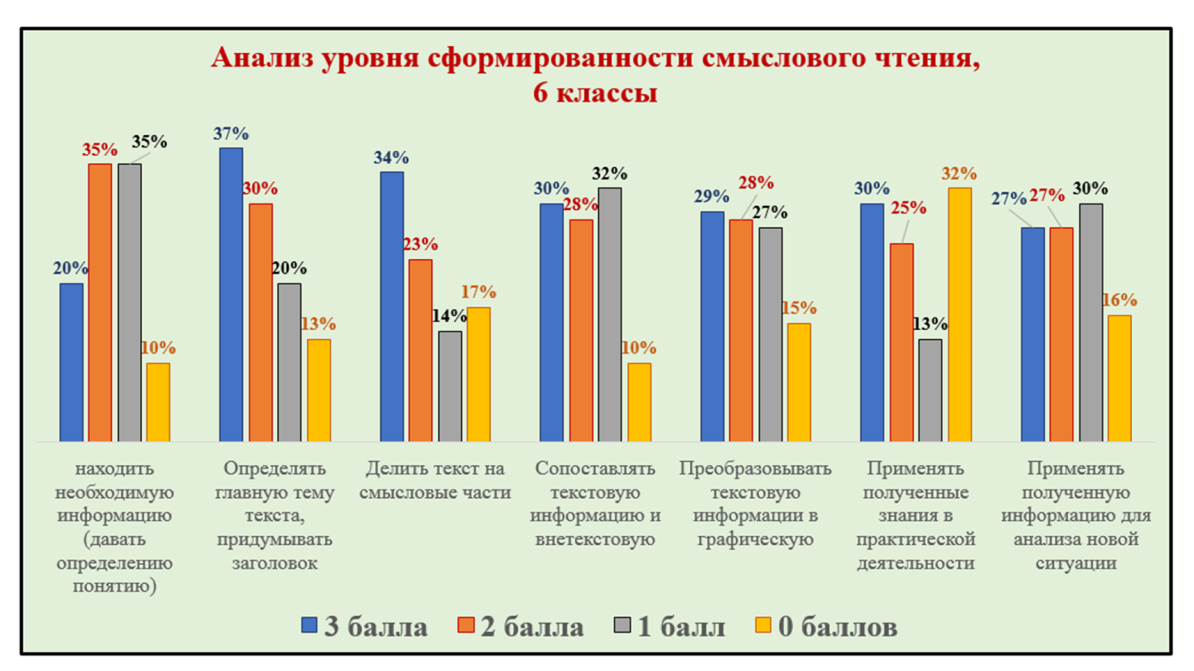 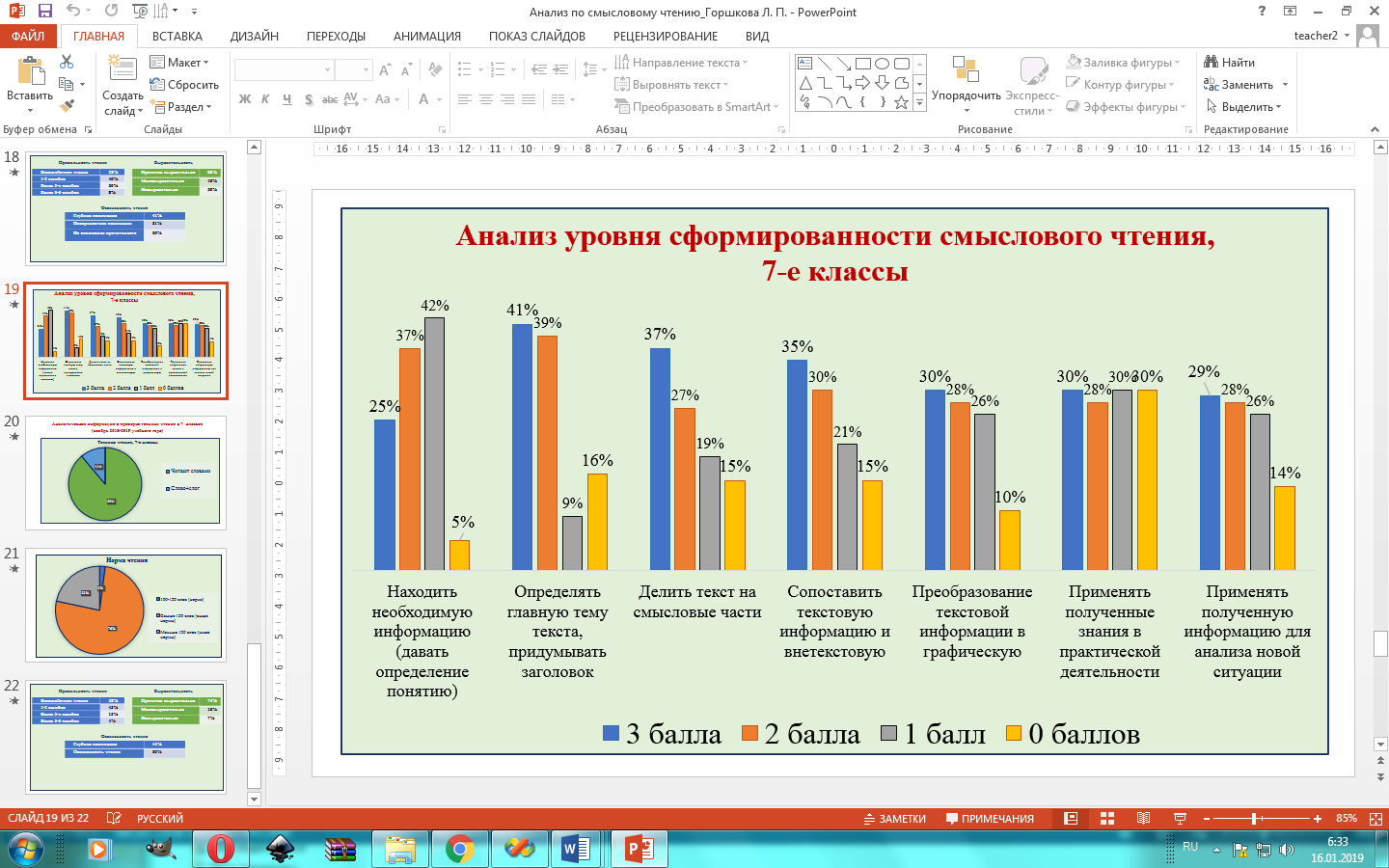 Название проектаУровень проектаКраткая аннотацияСроки реализациирезультатРеализация междисциплинарной программы «Основы смыслового чтения. Работа с текстом» как условие реализации ФГОС ОО -Территориальный ресурсный центр Программы "Школа нового поколения" (учредитель фонд «Вольное дело» О.Дерипаска)Цель междисциплинарной программы «Основы смыслового чтения. Работа с текстом» (далее - МДП) -развивать функциональную грамотность чтения художественных текстов как учебно-предметную компетентность и информационную компетентность обучающихся.  МДП содержит 3 фазы:– фаза проектирования, результатом которой является построенная модель создаваемой системы и план ее реализации;– технологическая фаза, результатом которой является реализация системы;– рефлексивная фаза, результатом которой является оценка реализованной системы и определение необходимости либо ее дальнейшей коррекции, либо «запуска» нового проекта. В МДП   используются следующие термины:Читательская грамотность - способность человека использовать письменную информацию для собственных целей и в широком диапазоне ситуаций, требующих ее эффективного применения».Функциональная грамотность чтения художественных текстов, как и естественнонаучная и математическая грамотность – учебно-предметные компетентности, которые в отличие от ключевых решают один класс задач.Грамотность  чтения художественных  текстов  – способность к пониманию письменных текстов и рефлексии на них, к использованию их содержания для достижения целей, развития знаний и собственных возможностей.Работа с текстом в МДП    представлена  в трёх направлениях:•	поиск информации и понимание прочитанного; •	преобразование и интерпретация информации; •	оценка информации. Как часть образовательной области УУД «Стратегия смыслового чтения и работа с текстом» тесно связана с учебными образовательными программами и способствует формированию следующих умений:1.	Использование приёмов смыслового чтения для самостоятельного получения новых знаний на всех без исключения уроках. 2.	Умение строить речевое высказывание в соответствии с задачами коммуникации по изучаемой теме.3.	Умение комментировать прочитанное, т.е. составлять собственные тексты (в устной и письменной форме).4.	Умение использовать знания, полученные в ходе самостоятельного смыслового чтения для развития своих знаний и возможностей, для успешного осуществления познавательных и учебных целей.5.	Умение определять основную и второстепенную информацию.6.	Умение свободно ориентироваться и воспринимать тексты различных стилей.7.	Умение адекватно оценивать информацию, полученную из текста.Для формирования данных умений важно овладеть следующими видами деятельности:•	Предтекстовая деятельность•	Текстовая деятельность•	Послетекстовая деятельностьПути достижения планируемых результатов освоения обучающимися стратегии смыслового чтения  проводится через урочную и внеурочную деятельность.Урочная деятельность - это непосредственно сами уроки (предполагается использовать стратегии при изучении любого предмета), элективные курсы.Внеурочная деятельность:длительные образовательные игры (Золотой ключик, Волшебник Изумрудного города, Курс молодого бойца, Герои книг имеют право, Е. Онегин, М.В.Ломоносов, по сказкам иркутских сказочников, по русским народным сказкам и т.п.);2015-20201. Введение с 2015-2016 уч.г в УП с 2-4 класс программу  курса «Школа  развития речи» Соколовой Т.А. (из УМК Школа 2100)2. Разработка и введение в УП (с 2018 -2019 уч. г. для 5-х классов) программу элективного курса «Смысловое чтение для 5-9 классов», автор Горшкова Л.П., учитель школы МБОУ г. Иркутска СОШ №803. Разработка  и апробация практико-ориентированных заданий по формированию функциональной грамотности чтения художественных текстов 5-9 класс на всех предметах.4. Использование с 2016 г.   образовательных технологий    «длительная образовательная игра», «игровая образовательная сессия»  как результат работы по данному направлению. 5. Ежегодный мониторинг учебно-предметных результатов по данному направлению со 2-9 класс 6. Обобщение опыта по данному направлению:- выступление Горшковой Л.П. на областной НПК «Тенденция современного образования: от школы к вузу» - Игровая образовательная сессия как форма технологии смыслового чтения», 2019- выступление учителя АЯ Карих Т.В. «Текстовая деятельность как объект лингводидактики» на областной НПК ЛИГУ, 2017-выступление учителя истории Трубачеевой Т.Н.  «Применение технологий деятельностного типа: проблемного диалога, продуктивного чтения и оценивания учебных достижений» на городском семинаре учителей общественно-научного цикла, 2017- выступление учителя математики Эльберг М.П. «Формирование УУД у обучающихся на уроках математики посредством технологии проблемного диалога», на городском семинаре учителей математики.- представление системы работы по данному направлению на городском образовательном форуме «Образование Иркутска, 2017» - обобщение опыта работы по формированию компетенций смыслового чтения как территориальный-ресурсный центр (ТРЦ) Программы "Школа нового поколения" (учредитель фонд «Вольное дело» О.Дерипаска) в г. Москва. 7. Участие обучающихся в НПК различного уровня с темами по русскому языку и литературе, направленные на изучение проблем лингвистики, работы с текстами. Так за 2018 год были представлены работ детей по темам:Герасимов Артем 	«Устаревшее неустаревающее», «Молодежный сленг»,	 «Слова-паразиты, языковые вирусы»,	 «Как учили грамоте на Руси»,	 «Влияние заимствованных слов на русский язык», «Буктрейлер как средство повышения читательской грамотности».	Основная идея проекта (обоснованиеуникальности проекта)- разработка комплекса мер, направленных на формирование универсальных умений, обеспечивающих речевые, языковые и социокультурные компетенции всех участников образовательных отношений и способствующих созданию единой образовательной среды школы. - осознание и принятие всеми участниками образовательных отношений ценности и значимости родного языка; формирование культуры письменной и устной речи.- исполнение нормативных документов:Федеральный закон от 29.12.2012 г. № 273-ФЗ «Об образовании в Российской Федерации»(с изменениями и дополнениями); Приказ министерства образования и науки Российской Федерации от 06.10.2009 г. № 373 «Об утверждении и введении в действие федерального государственного образовательного стандарта начального общего образования»;  Приказ Министерства образования и науки Российской Федерации от 17.12.2010 г № 1897 «Об утверждении федерального государственного образовательного стандарта основного общего образования»;  Приказ Министерства труда и социальной защиты Российской Федерации от 18.10.2013 г. № 544н «Профессиональный стандарт Педагог (педагогическая деятельность в дошкольном, начальном общем, основном общем, среднем общем образовании) (воспитатель, учитель);  Федеральная целевая программа Российской Федерации «Развитие образования» на 2013-2020 годы», утвержденная постановлением Правительства Российской Федерации от 15.04.2014 г. N295;  Федеральная целевая программа «Русский язык» на 2016 - 2020 годы, утвержденная постановлением Правительства Российской Федерации от 20.05.2015 г. №481; Концепция преподавания русского языка и литературы (распоряжение Правительства РФ от 09.04.2016 № 637-р);Уникальность проекта для нашей школы: Использование наработанного материала при реализации школьной МДП «Основы смыслового чтения. Работа с текстом» в более широком формате в проекте «Развитие единого речевого режима» (далее - ЕРР)- разработка комплекса мер, направленных на формирование универсальных умений, обеспечивающих речевые, языковые и социокультурные компетенции всех участников образовательных отношений и способствующих созданию единой образовательной среды школы. - осознание и принятие всеми участниками образовательных отношений ценности и значимости родного языка; формирование культуры письменной и устной речи.- исполнение нормативных документов:Федеральный закон от 29.12.2012 г. № 273-ФЗ «Об образовании в Российской Федерации»(с изменениями и дополнениями); Приказ министерства образования и науки Российской Федерации от 06.10.2009 г. № 373 «Об утверждении и введении в действие федерального государственного образовательного стандарта начального общего образования»;  Приказ Министерства образования и науки Российской Федерации от 17.12.2010 г № 1897 «Об утверждении федерального государственного образовательного стандарта основного общего образования»;  Приказ Министерства труда и социальной защиты Российской Федерации от 18.10.2013 г. № 544н «Профессиональный стандарт Педагог (педагогическая деятельность в дошкольном, начальном общем, основном общем, среднем общем образовании) (воспитатель, учитель);  Федеральная целевая программа Российской Федерации «Развитие образования» на 2013-2020 годы», утвержденная постановлением Правительства Российской Федерации от 15.04.2014 г. N295;  Федеральная целевая программа «Русский язык» на 2016 - 2020 годы, утвержденная постановлением Правительства Российской Федерации от 20.05.2015 г. №481; Концепция преподавания русского языка и литературы (распоряжение Правительства РФ от 09.04.2016 № 637-р);Уникальность проекта для нашей школы: Использование наработанного материала при реализации школьной МДП «Основы смыслового чтения. Работа с текстом» в более широком формате в проекте «Развитие единого речевого режима» (далее - ЕРР)Результат (продукт)Результат: положительная динамика сформированности универсальных умений, обеспечивающих речевые, языковые и социокультурные компетенции. Проектный  продукт: сборник методических рекомендации как комплекс мер, направленных на формирование универсальных умений, обеспечивающих речевые, языковые и социокультурные компетенцииРезультат: положительная динамика сформированности универсальных умений, обеспечивающих речевые, языковые и социокультурные компетенции. Проектный  продукт: сборник методических рекомендации как комплекс мер, направленных на формирование универсальных умений, обеспечивающих речевые, языковые и социокультурные компетенцииПредложение по распространению образовательной практики в рамках проектаСеминары, образовательные сессии на базе школы как ресурсного цента в г. Иркутске.  Семинары по организации и технологиям проведения длительной образовательной игры, игровой образовательной сессии как формам работы с текстом на уроках и внеурочной деятельности для учителей - предметников, для администрации школ.Семинары, образовательные сессии на базе школы как ресурсного цента в г. Иркутске.  Семинары по организации и технологиям проведения длительной образовательной игры, игровой образовательной сессии как формам работы с текстом на уроках и внеурочной деятельности для учителей - предметников, для администрации школ.Проект плана введения речевого режима в ОО с указанием срокаПроанализировать состояние речевого режима в школе, проблемы организации по его введению с учётом требований ФГОС  2019-2020 уч.гПроект плана введения речевого режима в ОО с указанием срокаПроведение, обработка и анализ результатов стартовой диагностики:-   коммуникативной компетенции педагогов и учеников-  речевой среды учителей, обучающихся, родителей-  мотивации формирования речевой культуры-  сформированность культуры письменной и устной речи2019-2020 уч.гПроект плана введения речевого режима в ОО с указанием срокаПроведение педагогического совета по планированию деятельности коллектива в рамках  проекта ЕРР 2019-2020 уч.гПроект плана введения речевого режима в ОО с указанием срокаОпределить циклограмму мероприятий, направленных на формирование речевых, языковых и социокультурных компетенций2019-2020 уч.гПроект плана введения речевого режима в ОО с указанием срокаСоставить перспективный план курсовой подготовки педагогов  по данному направлению 2019-2020 уч.гПроект плана введения речевого режима в ОО с указанием срокаРазработать НПБ по реализации проекта: положение о введении единого речевого режима в образовательной организации, положение о ведении тетрадей, иные нормативные акты 2019-2020 уч.гПроект плана введения речевого режима в ОО с указанием срокаРазработка и утверждение проекта (междисциплинарной) программы «Единый речевой режим в МБОУ г. Иркутска СОШ №80»2019-2020 уч.гПроект плана введения речевого режима в ОО с указанием срокаРазработка каждым методическим объединением плана работы по данному проекту2019-2020 уч.гПроект плана введения речевого режима в ОО с указанием срокаРазработка системы методических школьных пед.советов, семинаров, направленных на реализацию проекта ЕРР 2019-2020 уч.гПроект плана введения речевого режима в ОО с указанием срокаРазработка системы мониторинга, системы оценивания результатов реализации проекта ЕРР2019-2020 уч.гПроект плана введения речевого режима в ОО с указанием срокаПланирование работы библиотеки школы в рамках данного проекта 2019-2020 уч.гПроект плана введения речевого режима в ОО с указанием срокаРазработка системы классных часов и внеклассных мероприятий, направленных на популяризацию чистоты русского языка 2019-2020 уч.гПроект плана введения речевого режима в ОО с указанием срокаПролонгировать и актуализировать междисциплинарную программу «Основы смыслового чтения. Работа с текстом»2019-2020 уч.гПроект плана введения речевого режима в ОО с указанием срокаОпределить круг внешних партнеров из числа профессиональных образовательных организаций, организаций культуры для эффективного введения данной инновации2019-2020 уч.гПроект плана введения речевого режима в ОО с указанием срокаРазработать план модернизации учебно – материальной базы, необходимой для реализации инновации  2019-2020 уч.гПроект плана введения речевого режима в ОО с указанием срокаПодключение ИКТ-возможностей для реализации данного проекта2020 -2022Проект плана введения речевого режима в ОО с указанием срокаРазработка программ элективных курсов, направленных на формирование языковой коммуникативной компетенции, культуры устной и письменной речи, совершенствование русского языка. 2020 -2022Проект плана введения речевого режима в ОО с указанием срокаВведение в учебный план курсов направленных на формирование языковой коммуникативной компетенции, культуры устной и письменной речи, совершенствование русского языка с 2-11 кл.2020 -2022Проект плана введения речевого режима в ОО с указанием срокаПроведение мероприятий по установленной циклограмме2020 -2022Проект плана введения речевого режима в ОО с указанием срокаПроведение методических мероприятий с педагогами в рамках планов методических объединений  по реализации проекта2020 -2022Проект плана введения речевого режима в ОО с указанием срокаПроведение  воспитательных мероприятий с обучающимися в рамках планов классных руководителей  по реализации проекта2020 -2022Проект плана введения речевого режима в ОО с указанием срокаПродолжить реализацию школьной междисциплинарной программы «Основы смыслового чтения. Работа с текстом»2020 -2022Проект плана введения речевого режима в ОО с указанием срокаПроведение методических мероприятий, консультаций с целью помощи в реализации проекта2020 -2022Проект плана введения речевого режима в ОО с указанием срокаПроведение мероприятий, запланированных библиотекой школы2020 -2022Проект плана введения речевого режима в ОО с указанием срокаПроведение классных часов и внеклассных мероприятий, направленных на популяризацию чистоты русского языка2020 -2022Проект плана введения речевого режима в ОО с указанием срокаПроведение мероприятий, в сотрудничестве, с определенными в первом этапе, внешними партнерами школы в рамках данного проекта2020 -2022Проект плана введения речевого режима в ОО с указанием срокаОрганизация работы учителей по методическим темам в рамках проекта2020 -2022Проект плана введения речевого режима в ОО с указанием срокаОрганизация курсовой подготовки учителей2020 -2022Проект плана введения речевого режима в ОО с указанием срокаОрганизация научно-исследовательский и проектных работ учеников по темам, связанными с данным проектом2020 -2022Проект плана введения речевого режима в ОО с указанием срокаПривлечение учеников к выпуску школьной газеты2020 -2022Проект плана введения речевого режима в ОО с указанием срокаСистемное проведение мониторинговых мероприятий согласно разработанным системам со всеми участниками образовательных отношений.2020 -2022Проект плана введения речевого режима в ОО с указанием срокаПривлечение родителей (законных представителей) к мероприятиям в рамках данного проекта2020 -2022Проект плана введения речевого режима в ОО с указанием срокаПроанализировать итоги реализации проекта. Соотнести результаты с поставленными целями и задачами, стартовой диагностикой. Произвести корректировки.2022-2023Проект плана введения речевого режима в ОО с указанием срокаСоздать информационный банк удачных педагогических, методических находок, мероприятий.2022-2023Проект плана введения речевого режима в ОО с указанием срокаСоздать сборник лучших практик по итогам реализации проекта2022-2023Проект плана введения речевого режима в ОО с указанием срокаОбобщить перспективный опыт работы педагогов по направлениям проекта на муниципальном и региональном уровнях (семинары, мастер-классы)2022-2023Проект плана введения речевого режима в ОО с указанием срокаПолучить внешнюю оценку деятельности2022-2023Проект плана введения речевого режима в ОО с указанием срокаПродолжать проводить наиболее продуктивные мероприятия, направленные на решение задач данного проекта.2022-2023Проект плана введения речевого режима в ОО с указанием срокаНаметить дальнейшие пути работы школы по данному направлению2022-2023ФИОПед. стажОпыт реализации инновационных проектов с указанием ролиРоль в представляемом проектеГоршкова Л.П.34Автор –разработчик, организатор, координатор мероприятий в рамках реализации МДПТьютор Минеева И.В.20 организатор, координатор мероприятий, тьюторкоординатор мероприятий, тьютор, консультант   Тетерина Т.А.19 организатор, координатор мероприятий, тьюторкоординатор мероприятий, тьютор, эксперт  Шепелюк Н.В.25 организатор, координатор мероприятий, тьюторкоординатор мероприятий, тьютор , эксперт  Днепровская О.В.20 организатор, координатор мероприятий, тьюторкоординатор мероприятий, тьютор   Ковалева А.И.9Консультант, экспертКонсультант, экспертЛоншакова С.Н.29Тьютор частного мероприятиякоординатор мероприятий, тьютор   Войцешко Е.А.41Автор-разработчик мероприятий, исполнительАвтор-разработчик мероприятий, наставникИвкина А.В.18организатор, координатор мероприятий, тьюторорганизатор, координатор мероприятий, тьюторВепрева Ю.Н.25организатор, координатор мероприятий, тьюторорганизатор, координатор мероприятий, тьюторГожалова С.С.23Исполнитель Исполнитель Андронович А.А.28Исполнитель Исполнитель, экспертЛемешко Л.И.43Исполнитель Исполнитель, экспертВычужанина Е.А.25Исполнитель Исполнитель, экспертИванова Е.Ю.12Исполнитель Исполнитель, экспертПанкова О.В.40Исполнитель Исполнитель, экспертЧерноземцева В.А12Исполнитель Исполнитель, экспертЕлизарова О.Н.13Исполнитель Исполнитель Ободенко О.Н.5Исполнитель Исполнитель Орличенко Д.С.12Исполнитель Исполнитель Черниговская Л.И.32Исполнитель Исполнитель Макарова А.А.16Исполнитель Исполнитель Власюк О.И.14Исполнитель Исполнитель Вотякова Н.М.19Исполнитель Исполнитель Трубачеева Т.Н.38Исполнитель Исполнитель Беляевская Е.В.41Исполнитель Исполнитель Полухина О.С.5Исполнитель Исполнитель Черепанова О.П.35Исполнитель , наставник, автор-разработчикИсполнитель , наставник, автор-разработчикПеревалова Ю.В.12Исполнитель , наставник, автор-разработчик, организаторИсполнитель , наставник, автор-разработчик, тьютор, экспертСкориченко Г.П.24Исполнитель , экспертИсполнитель, эксперт